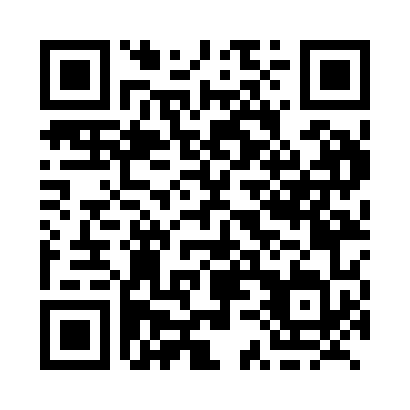 Prayer times for Norland, Ontario, CanadaMon 1 Jul 2024 - Wed 31 Jul 2024High Latitude Method: Angle Based RulePrayer Calculation Method: Islamic Society of North AmericaAsar Calculation Method: HanafiPrayer times provided by https://www.salahtimes.comDateDayFajrSunriseDhuhrAsrMaghribIsha1Mon3:405:341:196:419:0510:582Tue3:415:341:196:419:0410:583Wed3:425:351:206:419:0410:574Thu3:435:361:206:419:0410:565Fri3:445:361:206:409:0310:566Sat3:455:371:206:409:0310:557Sun3:465:381:206:409:0310:548Mon3:475:391:206:409:0210:539Tue3:485:391:216:409:0210:5210Wed3:505:401:216:409:0110:5111Thu3:515:411:216:399:0010:5012Fri3:525:421:216:399:0010:4913Sat3:545:431:216:398:5910:4814Sun3:555:441:216:388:5910:4715Mon3:565:441:216:388:5810:4616Tue3:585:451:216:388:5710:4417Wed3:595:461:226:378:5610:4318Thu4:015:471:226:378:5510:4219Fri4:025:481:226:368:5510:4020Sat4:045:491:226:368:5410:3921Sun4:055:501:226:368:5310:3722Mon4:075:511:226:358:5210:3623Tue4:095:521:226:348:5110:3424Wed4:105:531:226:348:5010:3225Thu4:125:541:226:338:4910:3126Fri4:145:551:226:338:4810:2927Sat4:155:571:226:328:4610:2828Sun4:175:581:226:318:4510:2629Mon4:185:591:226:318:4410:2430Tue4:206:001:226:308:4310:2231Wed4:226:011:226:298:4210:21